Feltarbeid – oppsummering av heldagsmøte 24 maiTilstedet:Torbjørn Ekrem, Jon Kongsrud, Erik Danie Fredh, Anette Högström, Arne Perminow, Gunnhild MarthinsenGruppen ble enige om å lage rutine som formmessig likner på Spectrum det ble lagt et utkast til en minimumsstandard og en arbeidsflyt. Eirik vil lage et utkast til minimumsstandard og arbeidsflyt basert på det arbeidet som ble gjennomført i møtet.Arbeidet vil nå fortsette via epost.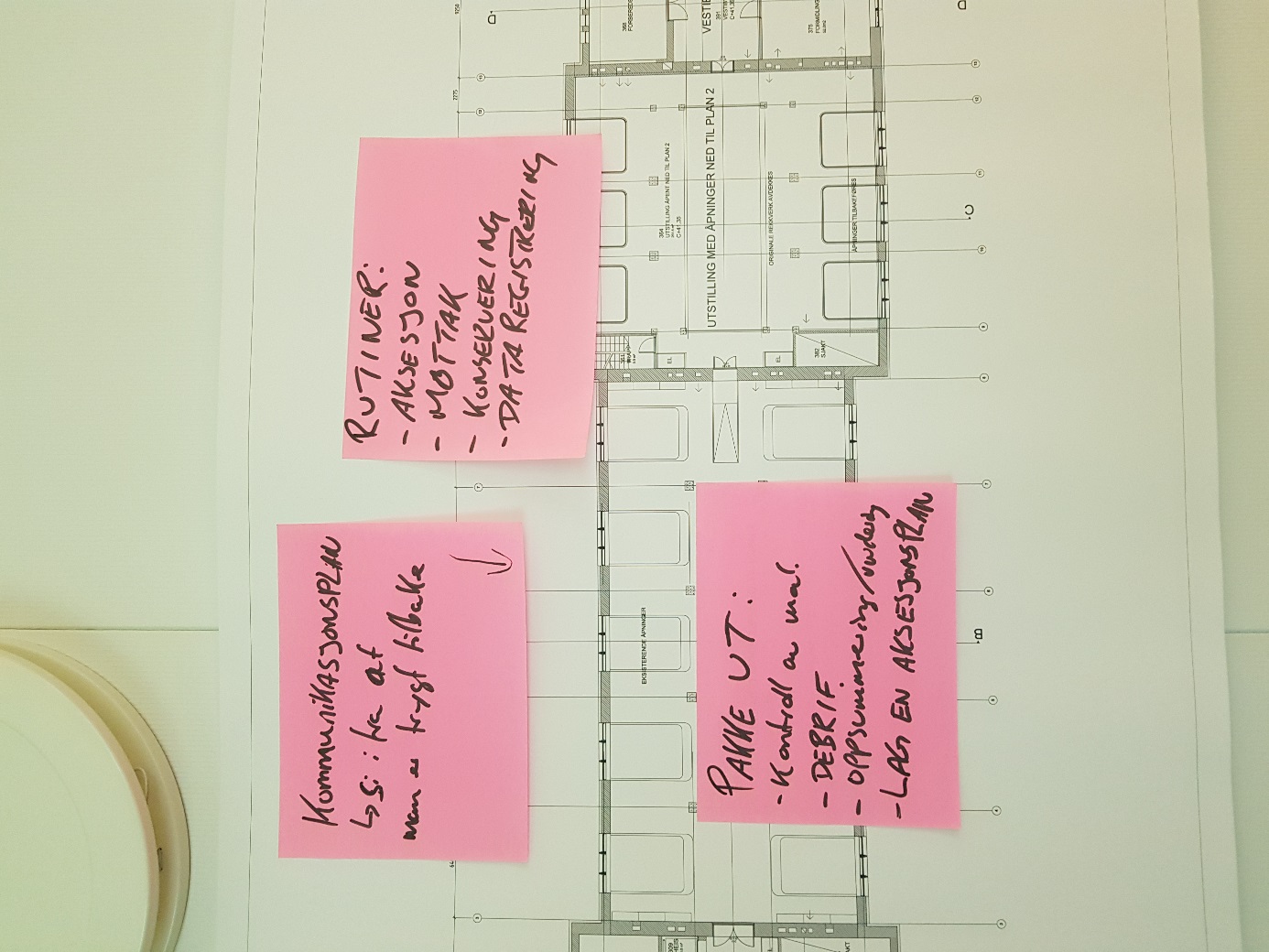 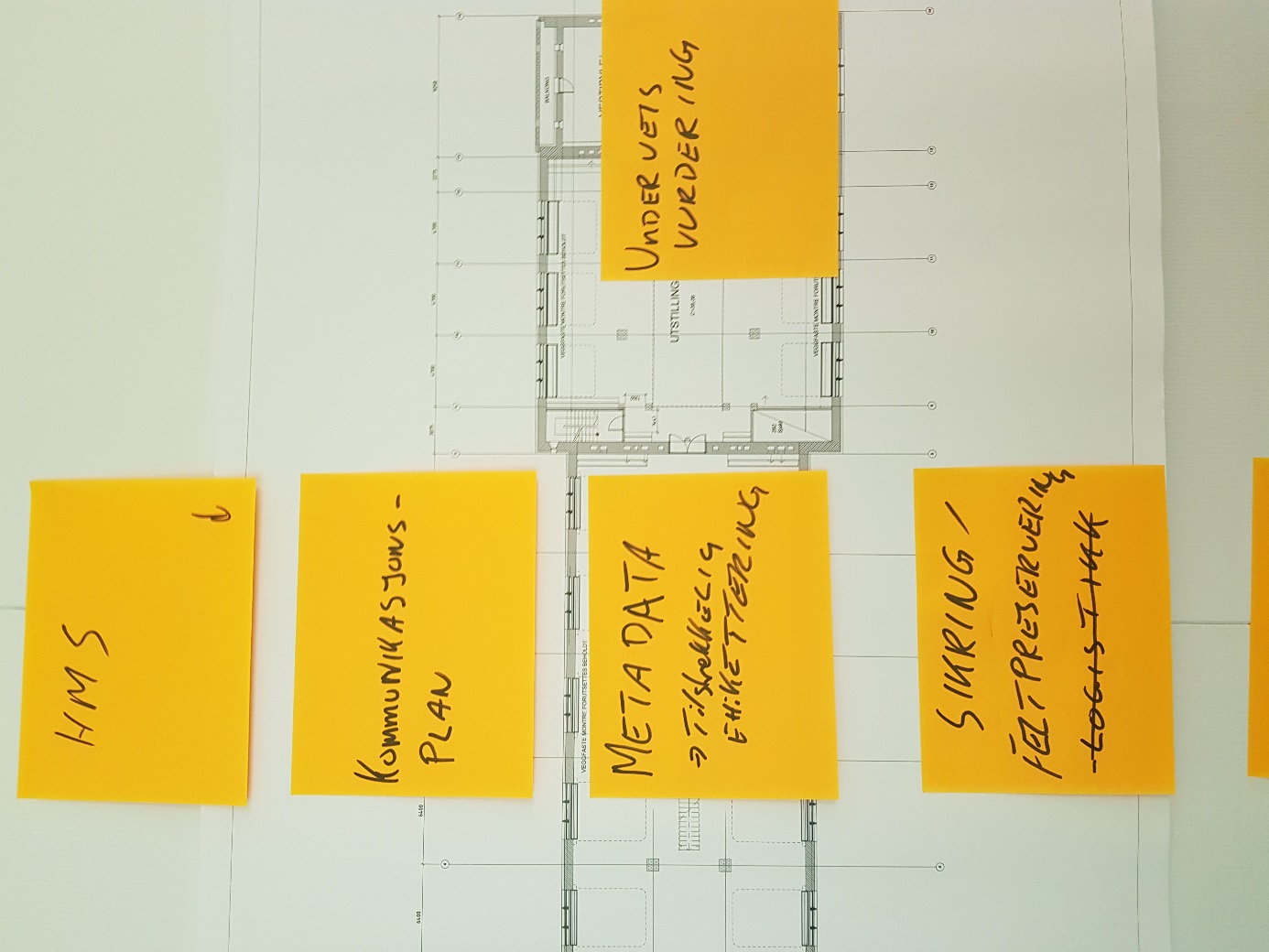 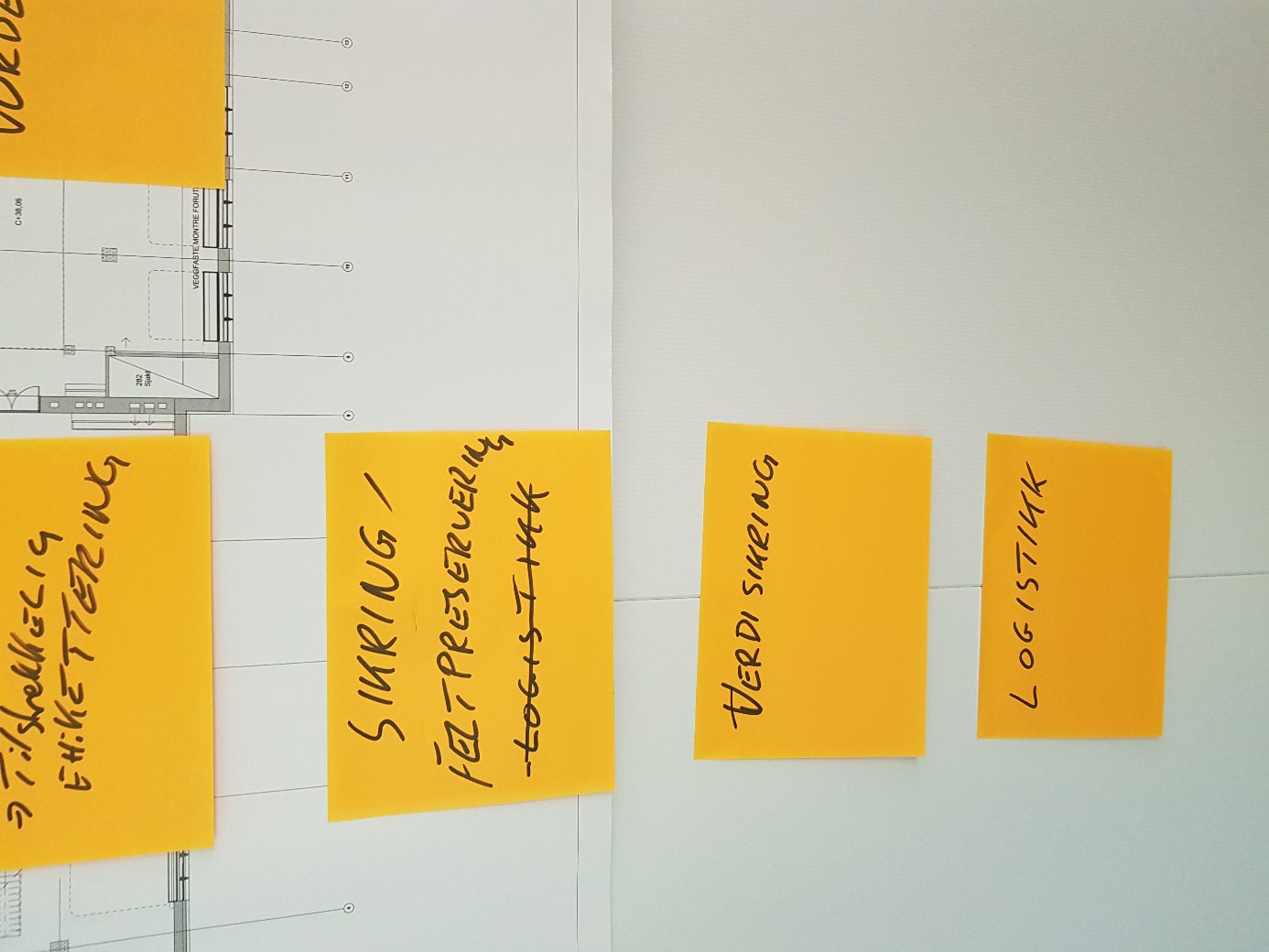 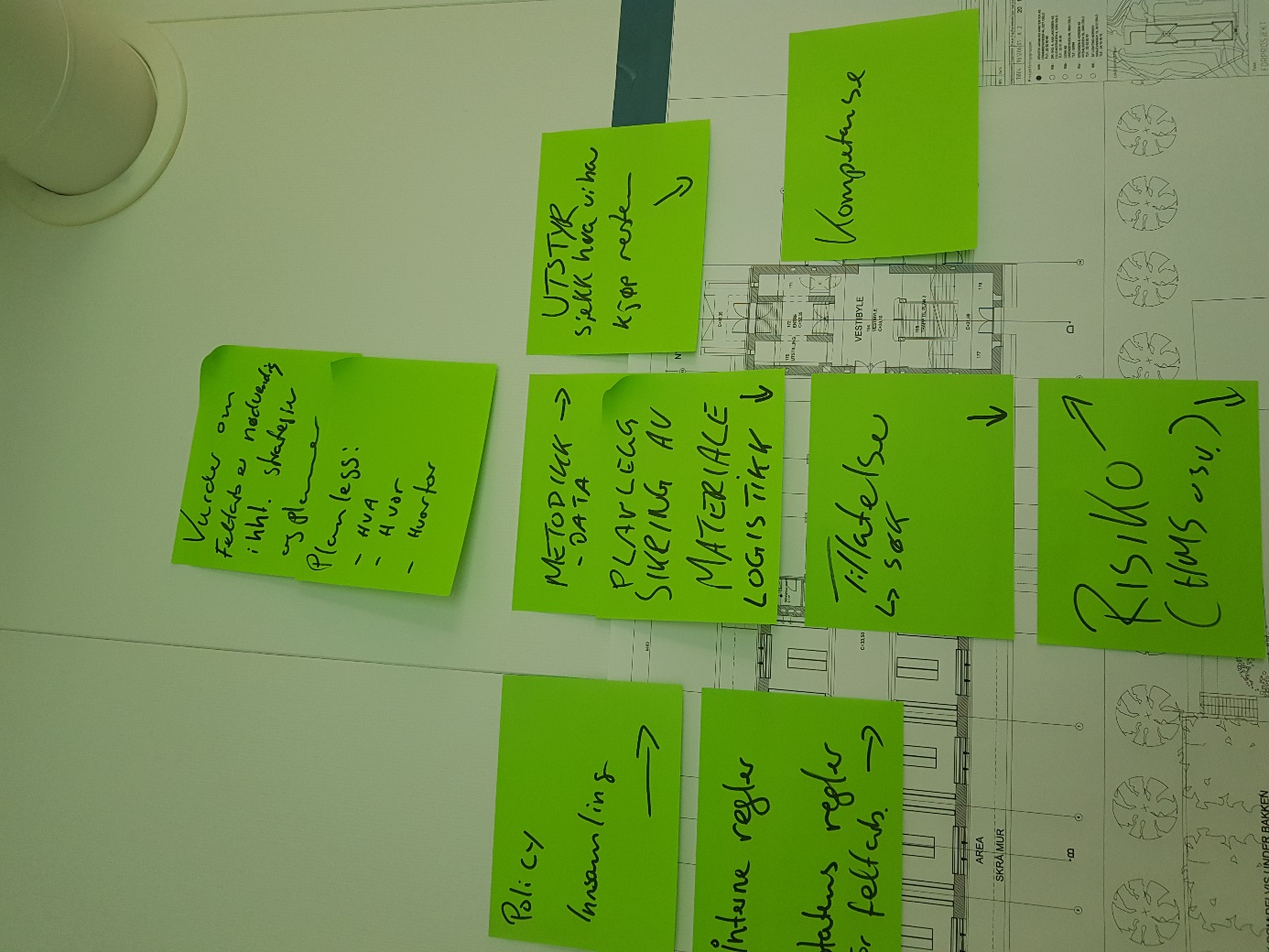 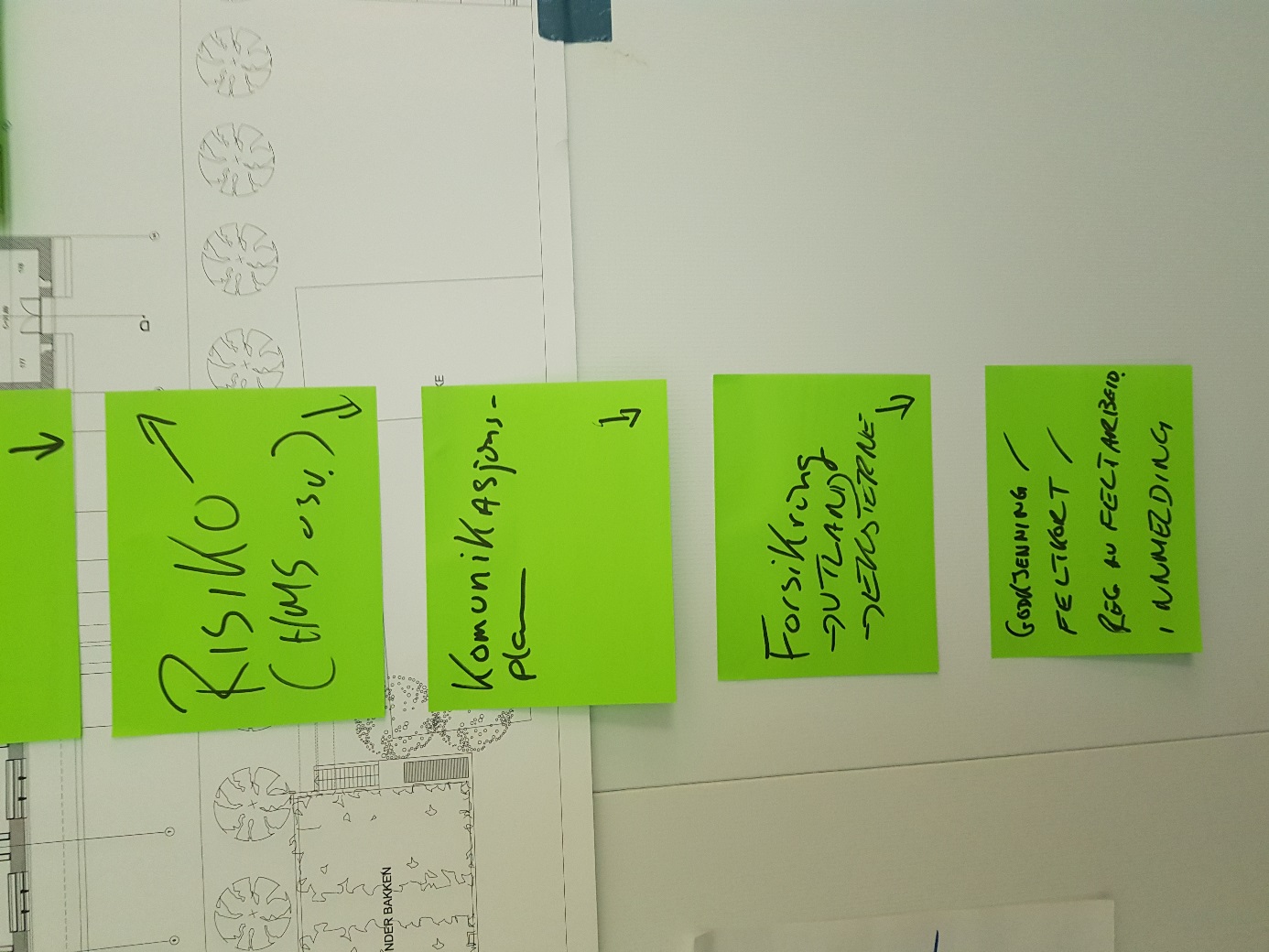 